Resources for Trainees & current leaders samples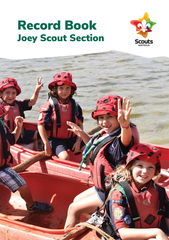 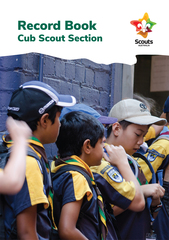 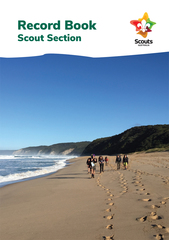 Fieldbook                                                                                               Joey ideas  games etc    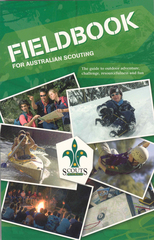 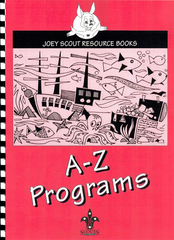 Cubs  the PAWS book series   PACK HOLIDAYS, PROGRAMS FOR MEETINGS , QUIZES, COOKBOOK, SPECIIAL NIGHTS, THEMES FOR TERM, NATURE & OUTDOORS, SKITS & PUPPETS, DUTY TO MY GOD.  $5 & $10 each                                                              plus six more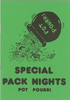 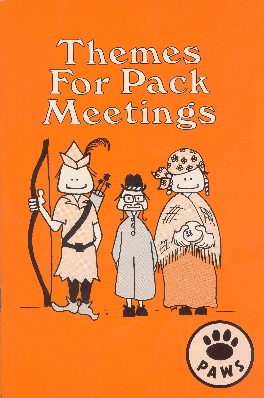 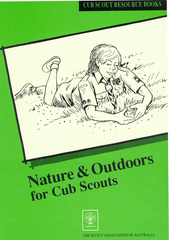 SCOUTS                                                  Ventures         Camping & Hiking  book                                             “This book is not program specific so whilst written a few                                                                                      years ago is still relevant to todays program”    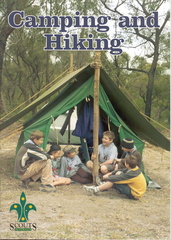 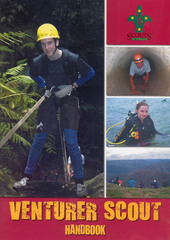 